 INSTITUTO ELECTORAL DEL ESTADO DE SINALOA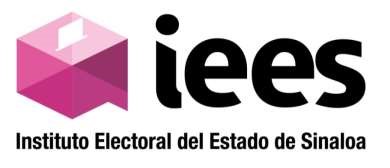 Proceso Electoral Estatal Ordinario 2023-2024SOLICITUD DE REGISTRO DE CANDIDATURA INDEPENDIENTEFormato IEES-CI-04-RPCuliacán Sinaloa, a _____________________C.Presidente del Consejo Municipaldel Municipio de ___________________.Presente.-Con fundamento en lo dispuesto por el artículo 35, fracción II de la Constitución Política de los Estados Unidos Mexicanos; artículo 10, fracción II de la Constitución Política del Estado de Sinaloa; 4, párrafo tercero; 80, párrafo primero y 94, de la Ley  de Instituciones y Procedimientos Electorales del Estado de Sinaloa; así como en los artículos 113 y 114 de los Lineamientos que regulan las candidaturas independientes para el proceso electoral local 2023-2024, venimos en este acto a efecto de solicitar el registro de la lista de candidaturas independientes a las regidurías por el Principio de Representación proporcional, que deberá ser considerada, en el supuesto de que la planilla para integrar el ayuntamiento del municipio ________________ del Estado de Sinaloa, encabezada por ____________________  como candidata o candidato independiente a la presidencia Municipal, no obtenga el triunfo en la elección correspondiente por el Principio de Mayoría Relativa, pero si cuente con los votos suficientes para que se considere en la asignación de regidurías de Representación Proporcional, en el proceso electoral local 2023-2024.Para tal efecto, la lista de candidaturas independientes a regidurías de Representación Proporcional se integra de la siguiente manera:Primera Regiduría de Representación Proporcional Propietaria: ______________________    ______________________   ________________________               APELLIDO PATERNO                                    APELLIDO MATERNO                                          NOMBRE (S)____________________________________________   __________________________             LUGAR DE NACIMIENTO (Delegación  o municipio y entidad)                        FECHA DE NACIMIENTO  (día, mes y año)_______________________________________________________________________                           DOMICILIO (calle, número exterior, interior, colonia, municipio, entidad, C.P.)                                      ___________________________________     __________________________________            TIEMPO DE RESIDENCIA EN EL DOMICILIO                                                                   OCUPACIÓNCLAVE DE ELECTORPrimera Regiduría de Representación Proporcional Suplente: ___________________    ______________________   ________________________               APELLIDO PATERNO                                    APELLIDO MATERNO                                          NOMBRE (S)____________________________________________   __________________________             LUGAR DE NACIMIENTO (Delegación  o municipio y entidad)                        FECHA DE NACIMIENTO  (día, mes y año)_______________________________________________________________________                           DOMICILIO (calle, número exterior, interior, colonia, municipio, entidad, C.P.)                                      ___________________________________     __________________________________            TIEMPO DE RESIDENCIA EN EL DOMICILIO                                                                   OCUPACIÓNCLAVE DE ELECTORSegunda Regiduría de Representación Proporcional Propietaria: ___________________    ______________________   ________________________               APELLIDO PATERNO                                    APELLIDO MATERNO                                          NOMBRE (S)____________________________________________   __________________________             LUGAR DE NACIMIENTO (Delegación  o municipio y entidad)                        FECHA DE NACIMIENTO  (día, mes y año)_______________________________________________________________________                           DOMICILIO (calle, número exterior, interior, colonia, municipio, entidad, C.P.)                                      ___________________________________     __________________________________            TIEMPO DE RESIDENCIA EN EL DOMICILIO                                                                   OCUPACIÓNCLAVE DE ELECTORSegunda Regiduría de Representación Proporcional Suplente: ___________________    ______________________   ________________________               APELLIDO PATERNO                                    APELLIDO MATERNO                                          NOMBRE (S)____________________________________________   __________________________             LUGAR DE NACIMIENTO (Delegación  o municipio y entidad)                        FECHA DE NACIMIENTO  (día, mes y año)_______________________________________________________________________                           DOMICILIO (calle, número exterior, interior, colonia, municipio, entidad, C.P.)                                      ___________________________________     __________________________________            TIEMPO DE RESIDENCIA EN EL DOMICILIO                                                                   OCUPACIÓNCLAVE DE ELECTORTercera Regiduría de Representación Proporcional Propietaria: ___________________    ______________________   ________________________               APELLIDO PATERNO                                    APELLIDO MATERNO                                          NOMBRE (S)____________________________________________   __________________________             LUGAR DE NACIMIENTO (Delegación  o municipio y entidad)                        FECHA DE NACIMIENTO  (día, mes y año)_______________________________________________________________________                           DOMICILIO (calle, número exterior, interior, colonia, municipio, entidad, C.P.)                                      ___________________________________     __________________________________            TIEMPO DE RESIDENCIA EN EL DOMICILIO                                                                   OCUPACIÓNCLAVE DE ELECTORTercera Regiduría de Representación Proporcional Suplente: ___________________    ______________________   ________________________               APELLIDO PATERNO                                    APELLIDO MATERNO                                          NOMBRE (S)____________________________________________   __________________________             LUGAR DE NACIMIENTO (Delegación  o municipio y entidad)                        FECHA DE NACIMIENTO  (día, mes y año)_______________________________________________________________________                           DOMICILIO (calle, número exterior, interior, colonia, municipio, entidad, C.P.)                                      ___________________________________     __________________________________            TIEMPO DE RESIDENCIA EN EL DOMICILIO                                                                   OCUPACIÓNCLAVE DE ELECTORCuarta Regiduría de Representación Proporcional Propietaria: ___________________    ______________________   ________________________               APELLIDO PATERNO                                    APELLIDO MATERNO                                          NOMBRE (S)____________________________________________   __________________________             LUGAR DE NACIMIENTO (Delegación  o municipio y entidad)                        FECHA DE NACIMIENTO  (día, mes y año)_______________________________________________________________________                           DOMICILIO (calle, número exterior, interior, colonia, municipio, entidad, C.P.)                                      ___________________________________     __________________________________            TIEMPO DE RESIDENCIA EN EL DOMICILIO                                                                   OCUPACIÓNCLAVE DE ELECTORCuarta Regiduría de Representación Proporcional Suplente: ___________________    ______________________   ________________________               APELLIDO PATERNO                                    APELLIDO MATERNO                                          NOMBRE (S)____________________________________________   __________________________             LUGAR DE NACIMIENTO (Delegación  o municipio y entidad)                        FECHA DE NACIMIENTO  (día, mes y año)_______________________________________________________________________                           DOMICILIO (calle, número exterior, interior, colonia, municipio, entidad, C.P.)                                      ___________________________________     __________________________________            TIEMPO DE RESIDENCIA EN EL DOMICILIO                                                                   OCUPACIÓNCLAVE DE ELECTORQuinta Regiduría de Representación Proporcional Propietaria: ___________________    ______________________   ________________________               APELLIDO PATERNO                                    APELLIDO MATERNO                                          NOMBRE (S)____________________________________________   __________________________             LUGAR DE NACIMIENTO (Delegación  o municipio y entidad)                        FECHA DE NACIMIENTO  (día, mes y año)_______________________________________________________________________                           DOMICILIO (calle, número exterior, interior, colonia, municipio, entidad, C.P.)                                      ___________________________________     __________________________________            TIEMPO DE RESIDENCIA EN EL DOMICILIO                                                                   OCUPACIÓNCLAVE DE ELECTORQuinta Regiduría de Representación Proporcional Suplente: ___________________    ______________________   ________________________               APELLIDO PATERNO                                    APELLIDO MATERNO                                          NOMBRE (S)____________________________________________   __________________________             LUGAR DE NACIMIENTO (Delegación  o municipio y entidad)                        FECHA DE NACIMIENTO  (día, mes y año)_______________________________________________________________________                           DOMICILIO (calle, número exterior, interior, colonia, municipio, entidad, C.P.)                                      ___________________________________     __________________________________            TIEMPO DE RESIDENCIA EN EL DOMICILIO                                                                   OCUPACIÓNCLAVE DE ELECTORREPRESENTANTE LEGAL DE LA PLANILLA______________________    _____________________   _________________________             Apellido Paterno                              Apellido Materno                               Nombre (S)                                 DOMICILIO PARA OÍR Y RECIBIR NOTIFICACIONESDomicilio ___________________________________________ ____________ _______________________________                                                      Calle                                                                número                  Colonia, Fraccionamiento o barrio _________________   _________________   ______________________Código Postal                     Localidad                                    Municipio                                                EntidadAsimismo, acompañamos a la presente solicitud, los documentos siguientes:Formato en el que manifestamos nuestra voluntad de ser Candidatas y /o Candidatos Independientes por el Principio de Representación Proporcional;Copia legible del acta de nacimiento de cada uno de las y los integrantes de la Lista;Copia legible del anverso y reverso de la credencial para votar de cada uno de las y los integrantes de la Lista;Manifestación por escrito de cada uno de las y los integrantes de la lista, bajo protesta de decir verdad de:No aceptar recursos de procedencia ilícita para campañas y actos para obtener el apoyo ciudadano;No ser Presidente del comité ejecutivo nacional, estatal, municipal, dirigente, militante, afiliado o su equivalente, de un partido político, conforme a lo establecido en la Ley;No tener ningún otro impedimento de tipo legal para contender como Candidata o Candidato Independiente.Constancia de residencia, en su caso.Bajo protesta de decir verdad, manifiesto, al Instituto Electoral del Estado de Sinaloa, que el contenido de la presente notificación y la documentación que la conforma, es plenamente veraz.ATENTAMENTE________________________________________________________________________Nombre(s) y firma o huella dactilar de la ciudadana o el ciudadano aspirante enlistado como propietario en el número 1 de la listaNOTA: En todos los rubros se deberá incluir la descripción del documento que se entregue.